О создании рабочей группы по профилактикеи предупреждению распространения коронавируснойинфекции на территории Приволжского сельскогопоселения Мариинско- Посадского районаЧувашской Республики            В целях профилактики и предупреждению распространения  коронавирусной инфекции на территории Приволжского сельского поселения Мариинско-Посадского района Чувашской Республики, администрация Приволжского сельского поселения        Мариинско-Посадского  района  Чувашской Республики                                                   п о с т а н о в л я е т:1. Создать рабочую группу по профилактике и предупреждению распространения коронавирусной инфекции на территории Приволжского сельского поселения Мариинско-Посадского района Чувашской Республики в следующем составе:-Архипов Анатолий Михайлович- глава администрации Приволжского сельского поселения;-Майоров Алексей Николаевич- председатель собрания депутатов Приволжского сельского поселения ( по согласованию);-Никитина Светлана Павловна- ведущий специалист-эксперт администрации Приволжского сельского поселения;-Горбунькова Ольга Васильевна- специалист-эксперт администрации Приволжского сельского поселения;-Захарова Альбина Алексеевна- заведующая Дубовским ЦСДК МАУК «Централизованная клубная система» Мариинско-Посадского района (по согласованию);- Великанова Инна Петровна- библиотекарь Астакасинской сельской библиотеки МБУК «Централизованная библиотечная система» Мариинско-Посадского района (по согласованию);- Герасимова Наталия Николаевна- культорганизатор Тинсаринского сельского клубаМАУК «Централизованная клубная система» Мариинско-Посадского района (по согласованию);- Прокопьева Надежда Александровна- культорганизатор Кушниковского сельского Дома культуры МАУК «Централизованная клубная система» Мариинско-Посадского района (по согласованию);- Андрианова Зоя Николаевна- заведующая Астакасинским ФАП БУ «Мариинско-Посадская центральная районная больница им. Н.А. Геркена» Минздрава Чувашии (по согласованию);- Петров Алексей Юрьевич- участковый уполномоченный полиции   ОУУП и ПДН ОМВД России по Мариинско - Посадскому району (по согласованию);-Демьянов Петр Иванович- депутат районного собрания депутатов Мариинско-Посадского района, директор ООО «СтройДорСервис» (по согласованию).2.Настоящее постановление вступает в силу со дня его официального опубликования.Глава Приволжскогосельского поселения  						                       А.М.Архипов	ЧĂВАШ РЕСПУБЛИКИСĔнтĔрвĂрри РАЙОНĚПРИВОЛЖСКИ ЯЛ ПОСЕЛЕНИЙĚН  АДМИНИСТРАЦИЙĚ ЙЫШĂНУ «31» марта 2020ç. №29  Нерядово ялě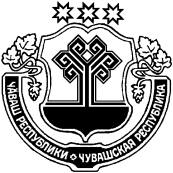 ЧУВАШСКАЯ РЕСПУБЛИКА
МАРИИНСКО-ПОСАДСКИЙ РАЙОН АДМИНИСТРАЦИЯПРИВОЛЖСКОГО СЕЛЬСКОГОПОСЕЛЕНИЯ ПОСТАНОВЛЕНИЕ «31 » марта 2020г. № 29деревня Нерядово